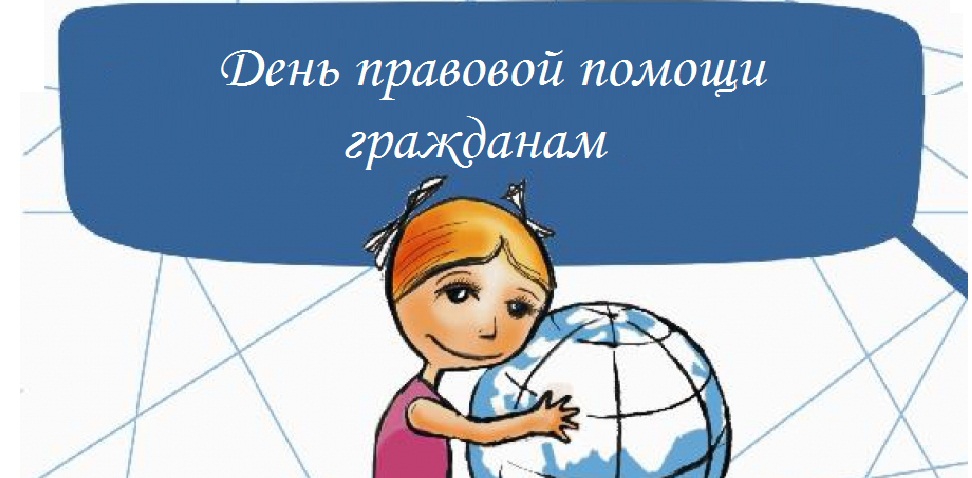 В целях повышения уровня правовой грамотности населения                          22 августа 2018 года с 16.00 до 17.00 часов  на базе Детской общественной приемной при территориальной комиссии по делам несовершеннолетних и защите из прав при администрации Белоярского района будут проводиться мероприятия для детей и подростков, находящихся в социально опасном положении, иной трудной жизненной ситуации и родителей из семей, находящихся в социально опасном положении: - правовое консультирование для родителей в устной форме; - викторина для детей «А все ли я знаю о своих правах»;- лекция для  несовершеннолетних «Права ребенка в современном мире. Гарантии прав ребенка»;- просмотр видеоролика «Права и обязанности несовершеннолетних».Мероприятия раскрывают вопросы в сфере защиты, восстановления нарушенных прав и законных интересов несовершеннолетних,  правового консультирования и просвещения родителей.Личный бесплатный прием граждан будет вести практикующий юрист, Президент благотворительного фонда «Вера и надежда на жизнь» – Гадальшин Александр Александрович.  В мероприятиях для несовершеннолетних  примут  участие инспекторы ОДН ОВМД России по Белоярскому району, ведущие специалисты отдела по организации деятельности комиссии по делам несовершеннолетних и защите их прав администрации Белоярского района.По всем интересующим вопросам можно обратиться по адресу: г. Белоярский, ХМАО - Югра, Тюменская область, Центральная ул., д. 16 Тел. (34670) 6-21-56; 6-21-57